   台北市不動產仲介經紀商業同業公會 函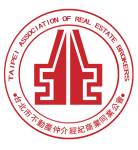                                                    公會地址：110台北市信義區基隆路1段111號-1                                                   公會網址：http://www.taipeihouse.org.tw/                                                   電子郵址：taipei.house@msa.hinet.net                                                   聯絡電話：2766-0022傳真：2760-2255       受文者：各會員公司發文日期：中華民國105年7月21日發文字號：北市房仲立字第105084號速別：普通件密等及解密條件或保密期限：附件： 主旨：請踴躍報名「2016下半年全球經濟趨勢與房地產未來展望」講座!說明：本會教育訓練委員會特邀請臺灣最受歡迎的投資理財名家、知名財經節目主持人-謝金河財經趨勢大師主講「2016下半年全球經濟趨勢與房地產未來展望」講座。本次講座內容豐富並具前瞻性，可有效提升從業人員專業素養，切勿錯失良機，請 貴公司務必鼓勵經紀人員儘速報名!（名額有限）。二、謝金河社長學經歷(請至電子信箱收信或上公會網站下載)：    財信傳媒集團董事長/財金文化董事長/先探投資週刊社長/今周刊發行人/財訊雙週刊發行人兼社長/東森財經台「老謝看世界」節目主持人/年代新聞台「數字臺灣」節目主講人/蘋果日報「蘋中信」專欄作家三、課程大綱：(一)蔡總統面對的改革挑戰(二)找回台灣失落的廿年(三)全球金融新變局：川普與脫歐(四)房地產何去何從？四、協辦單位：北京清華大學台灣校友總會/臺北市不動產聯盟協會/全球不動產流通協會              台北市不動產經紀人公會五、參加對象：會員公司所屬員工。(完全免費，本次僅限550名，採先報名先登記方式，額滿為止，敬請踴躍報名!)六、時間：105年8月16日（週二）下午13：30報到(14:00～17:00) 七、地點：公務人力發展中心福華國際文教會館2樓卓越堂          (大安區新生南路三段30號) 八、報名方式：請傳真報名表至2760-2255或e：taipei-house01@umail.hinet.net後，              並請來電公會2766-0022劉小姐確認。為展現業界菁英響應愛心慈善活動，講座當天敬請攜帶統一發票，憑發票入場(事後由公會將發票捐贈給慈善團體)因響應環保，故講座無提供紙本講義，學員可自行攜帶筆記本，會後約一星期後將錄影檔上傳至本會教育訓練委員會活動訊息下載。公會小叮嚀：因現場空調較冷，請攜帶薄外套防寒。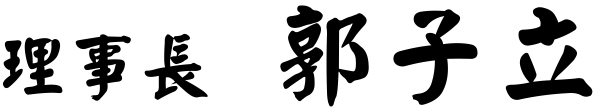 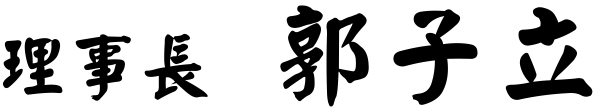 8/16「2016下半年全球經濟趨勢與房地產未來展望」報名表(傳真：2760-2255後，並請來電公會2766-0022劉小姐確認。謝謝！)為避免資源浪費，煩請報名後務必出席。先報名先登記，額滿為止。感謝您！公司名稱：公司名稱：聯絡人：聯絡電話： 姓名：（共    位）姓名：（共    位）